ПРОТОКОЛ заседания конкурсной комиссииТамбовского ВРЗ АО «ВРМ»06.12.2018										№ К-54Присутствовали:Председатель конкурсной комиссии – Зам. председателя конкурсной комиссии -Члены конкурсной комиссии:Повестка дня:     	О подведении итогов открытого конкурса №049/ТВРЗ/2018 на право заключения договора поставки станка токарного ТС1625Ф3 с ЧПУ, (далее Оборудование) и выполнения работ по шефмонтажу и пуско-наладке, необходимых для ввода Оборудования в эксплуатацию в цехе РКЦ Тамбовского ВРЗ – филиала АО «ВРМ», расположенного по адресу: г. Тамбов пл. Мастерских, д.1, в 2018 году.Комиссия решила:Согласиться с выводами и предложениями экспертной группы (протокол от 05.12.2018 г. № 049/ТВРЗ/ЭГ).2.	В связи с тем, что по итогам рассмотрения конкурсных заявок к участию в открытом конкурсе подана одна конкурсная заявка, согласно пп. 2) п. 2.9.9. конкурсной документации, признать открытый конкурс № 049/ТВРЗ/2018 несостоявшимся, и в соответствии с п. 2.9.10. конкурсной документации поручить ЭМО Тамбовского ВРЗ АО «ВРМ» в установленном порядке обеспечить заключение договора с АО «СтанкоМашКомплекс» со стоимостью, указанной в его финансово-коммерческом предложении  3 690 000,00 (три  миллиона шестьсот девяносто тысяч) рублей 00 коп., без учета НДС,  4 354 200,00 (четыре миллиона триста пятьдесят четыре тысячи двести) рублей 00 коп., с учетом НДС.Решение принято единогласно.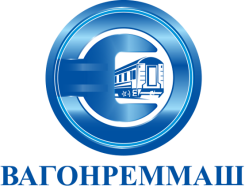 АКЦИОНЕРНОЕ ОБЩЕСТВО «ВАГОНРЕММАШ»Филиал Тамбовский вагоноремонтный завод392009, г. Тамбов, пл. Мастерских, д. 1тел. (4752) 44-49-59, факс 44-49-02, e-mail: tvrz@vagonremmash.ru